March 09TH 2022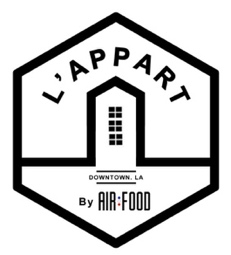 Most of our veggies come from the DTLA farmers market Small PlatesBaguette stuffed with garlic, parsley butter. 6Mediterranean Olives, marinated in lemon. 6Agour & Cantal Cheese, and it’s figs chutney. 10Labneh, Smoked oil, sumac & toasted pita bread. 10Sardines, with lemon butter, câpron and croutons. 11Iberico Bellota Ham, served with Guerande butter. 12AppetizersMacaroni & Cheese, baked in a blue cheese sauce. 13*Old Fashion Onion Soup, topped with grilled French Emmental cheese. 13/ Add Truffle +5*Shallots Tatin, upside-down caramelized shallots & onion jam tarte. 15*Burrata, with spinach, & grilled pine nuts. 15*Escargots de Bourgogne, stuffed with garlic parsley butter and bread crumbs.Per 6/14		Per 12/22EntreesMoules Marinière, (mussels) half size 16 / full size 24*Stewed with onion, celery, white wine, parsley butter cream, served with French fries (full seize only).Duck Confit, duck leg, served with a garlic Parsley butter mushroom fricassee & Marsala pepper sauce. 27Souris D’agneau, lamb Shank, apricot juice, served with parsnip mousseline. 29Risotto, cooked in an organic red miso and Portobello bouillon & sautéed King prawn. 30*Line caught Sea Bass, baked with ratatouille, served with a tomatoe basil bouillon. 32*Filet Mignon “Royal”, périgourdine sauce & frites. 35DessertsCrème Brulée (ask our server for the flavor of the week) 10Tiramisu 10Thin apple tarte, à la mode. (For 2) 16automatic 20% gratuity for parties of 6 or more.*vegetarian or can be made vegetarian.